Year 3 Autumn 1 Design and Technology – Let’s Go Fly a KiteYear 3 Autumn 1 Design and Technology – Let’s Go Fly a KiteYear 3 Autumn 1 Design and Technology – Let’s Go Fly a KiteKey factsKites were invented in AsiaIt is thought that the earliest use of kites was among the Chinese 2,800 years ago.Kites today are usually made form plastic and polyesterVery expensive kites can be made from silkKites are a popular toy among children on a windy dayIn 1848 Homan Walsh played a key role in building the first suspension bridge across the Niagra river between the United States of America and CanadaHoman J Walsh died on 8th March 1899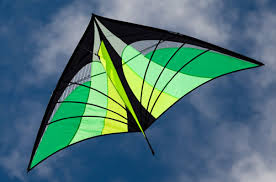 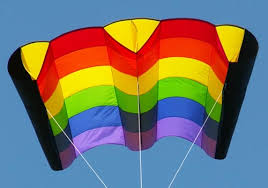 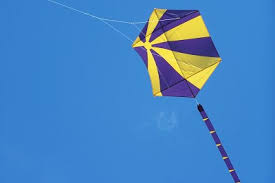 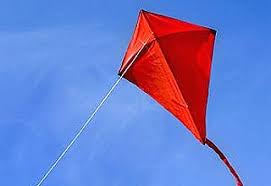 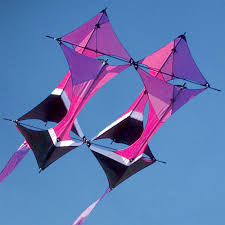 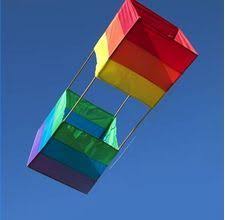 Key factsKites were invented in AsiaIt is thought that the earliest use of kites was among the Chinese 2,800 years ago.Kites today are usually made form plastic and polyesterVery expensive kites can be made from silkKites are a popular toy among children on a windy dayIn 1848 Homan Walsh played a key role in building the first suspension bridge across the Niagra river between the United States of America and CanadaHoman J Walsh died on 8th March 1899Vocabularyfunctiontailsailslinetow pointbridlesparskeelframedesignParts of a kiteBridle – the arrangement of the strings that go between the kiteLine – prevents the kite from flying awaySpars – give the kite a structureSails – directs the air to give the kite liftKeel – similar to the bridle, it acts like a rudderTail – adds drag to keep the kite pointed into the windTow point – connection point from the line to the bridle